6/a. melléklet: NHP Zöld Otthon Program Energiahatékonysági tájékoztató MNB mintaEnergiahatékonysági tájékoztatóAz Energiahatékonysági tájékoztató adatai jogszabályok által definiált energetikai és kibocsátási mutatószámokon, energiadíj kategóriákon, valamint múltbeli statisztikai adatokon alapulnak, az egyes ingatlanok adatai a valóságban ettől eltérhetnek. <A hitelintézetek jelen tájékoztató mintától eltérhetnek és kialakíthatják saját energiahatékonysági tájékoztatójukat saját stratégiájuknak és arculatuknak megfelelően, feltéve, hogy az tartalmazza az NHP Zöld Otthon Programban megvalósítható ingatlanokban más ingatlanokhoz képest elérhető energiamegtakarításra és CO2 csökkentésre vonatkozó becsült adatokat.>NHP Zöld Otthon Programban megvalósított lakások előnyei más társasházi lakásokhoz képest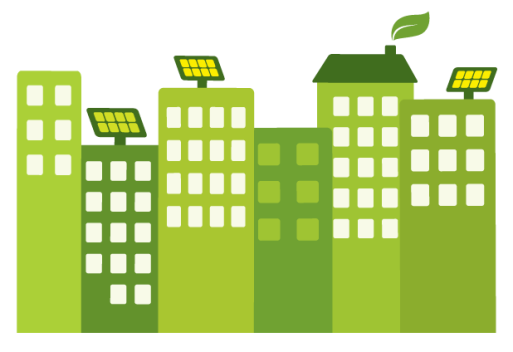 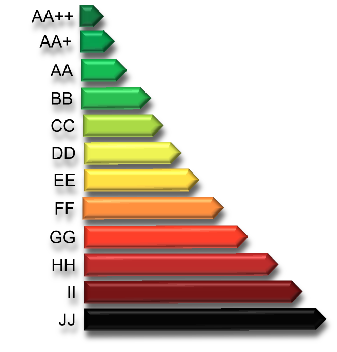 NHP Zöld Otthon Programban megvalósított házak előnyei más családi házakhoz képest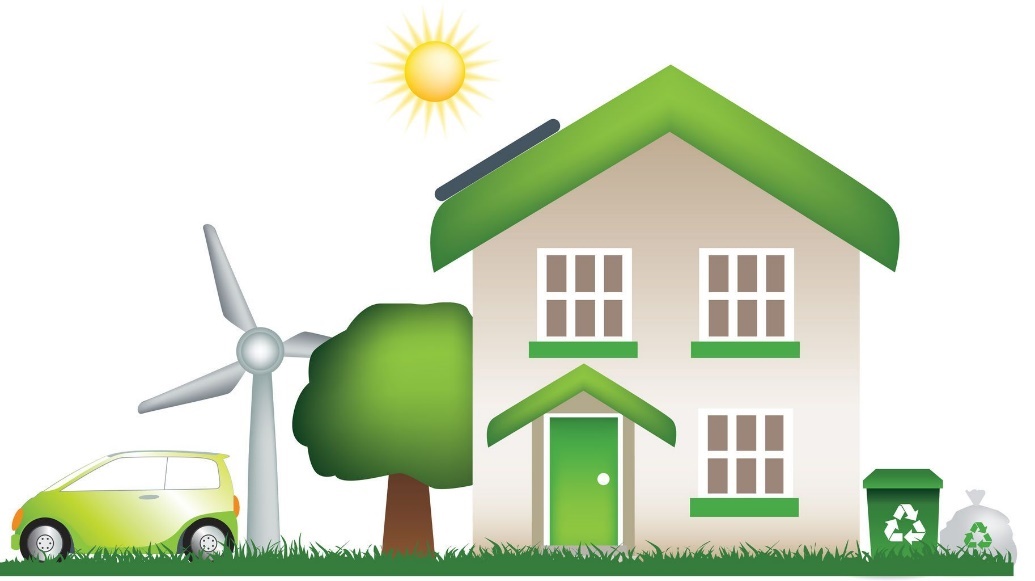 Társasházi lakáséves energiamegtakarítás (kWh)éves CO2 csökkenés (kg CO2e)éves rezsiköltség csökkenés (Ft)Új építésű40 m2                                    1 600                                   323                                   22 187 70 m2                                     2 800                                   565                                   31 932 1990-2005 között épült tégla40 m2                                    3 667                                   735                                   38 976 70 m2                                     6 418                                1 286                                   61 313 1945-1989 között épült tégla40 m2                                    7 263                                1 219                                   68 181 70 m2                                   12 711                                2 134                                 112 422 1945 előtt épült tégla40 m2                                    9 505                                1 677                                   86 386 70 m2                                   16 633                                2 935                                 144 282 Panel lakás40 m2                                    3 386                                   897                                   36 695 70 m2                                     5 926                                1 570                                   57 322 Családi házéves energiamegtakarítás (kWh)éves CO2 csökkenés (kg CO2e)éves rezsiköltség csökkenés (Ft)Új építésű100 m2                                    4 000                                   808                                   41 678 150 m2                                    6 000                                1 212                                   57 922 1990-2005 között épült tégla100 m2                                  15 506                                2 679                                 135 126 150 m2                                  23 259                                4 019                                 198 092 1980-1989 között épült tégla100 m2                                  25 898                                3 611                                 219 525 150 m2                                  38 847                                5 417                                 324 692 1979 előtt épült tégla100 m2                                  33 362                                7 939                                 280 145 150 m2                                  50 043                             11 909                                 415 621 Vályogház100 m2                                  36 266                                5 459                                 303 730 150 m2                                  54 399                                8 189                                 450 999 